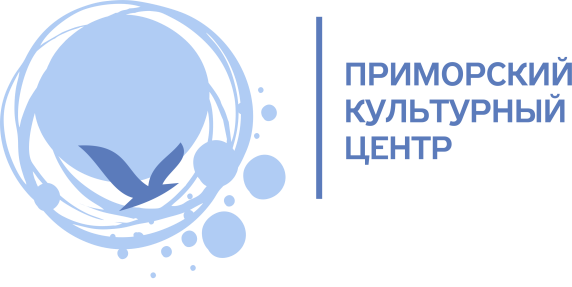 Танцевальная вечеринка под открытым небом пройдёт на озере Долгом19 августа 2022 г. в 17:00 на сцене парка «Озеро Долгое» стартует активити марафон «Энергия лета». В этот день зрители смогут стать активными участниками праздника и присоединиться к танцевальному флешмобу, который для них устроят лучшие тренеры Петербурга. Пространство перед сценой в этот вечер превратится в площадку для любителей активного образа жизни и зажигательных танцев. Здесь можно будет за один вечер попробовать себя в различных танцевальных направлениях, танцуя нон-стоп сеты с лучшими танцорами.В программе – латина, зумба, буги-вуги, бачата, брейк-данс, а также различные спортивные активности и много музыки.Среди участников хореографы, лицензированные инструкторы и тренеры по танцам со всего города. На сцену в этот день выйдут зумбисты Анастасия Соколова и Андрей Погодин, которые проведут зажигательные танцевальные мастер-классы, танцоры бачаты и латины – Татьяна Чертушкина, Андрей Васильев, Юлия Гайдаржи, Андрэ Атибайеба и Ангелина Круглова. Брейк-дансер Игорь Королев, танцоры буги-вуги Андрей Деревянко и Мария Феодориди, а также студия воздушной гимнастики MIRAXY проведёт серию показательных выступлений. Для участников желательна спортивная форма одежды. Вход свободный!Дата: 19 августа (пятница)
Время: 17:00-19:30
Место: парк «Озеро Долгое» (пересечение пр. Королёва и ул. Ольховой)Контакты для СМИ: 
Елена Клименко 
Начальник отдела по связям с общественностью и рекламе, пресс-секретарь 
СПб ГБУ «Приморский культурный центр»
+7 (911) 935-54-62, pr@pkcentr.ru